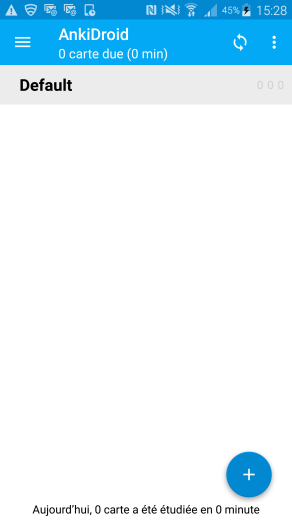 1/ Lancez l’application « AnkiDroid ».2/ Appuyez sur le « + » en bas à droite de l’écran puis sur « Télécharger des paquets partagés ». 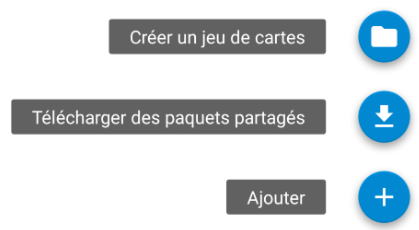 3/ Saisissez le nom du paquet recherché puis appuyez sur « search ».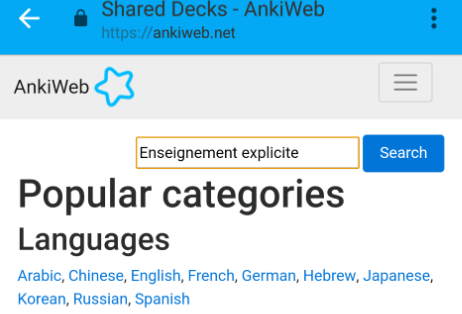 4/ Sélectionnez le paquet puis, dans la nouvelle fenêtre, « download ».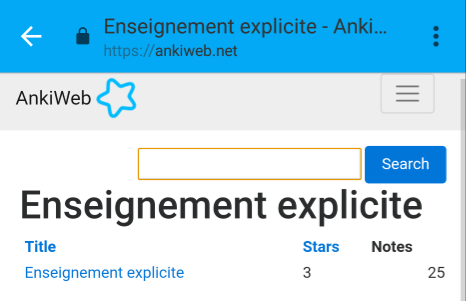 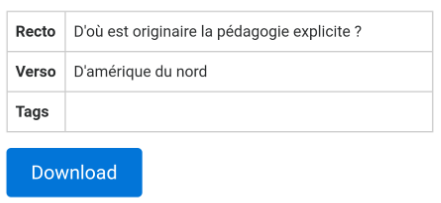 5/ Dans le message qui apparait en bas de l’écran appuyer sur ouvrir6/ Dans la nouvelle fenêtre sélectionnez « ajouter » puis validez par « OK »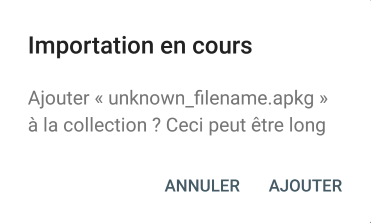 7/ Cliquez sur le paquet.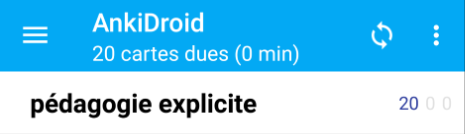 8/ Répondez à la question puis cliquez sur « Afficher la réponse ».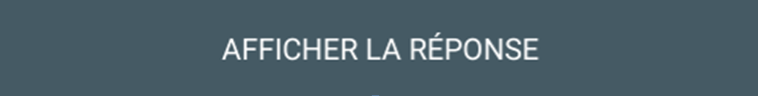 9/ Indiquez si votre réponse était fausse, juste ou facile.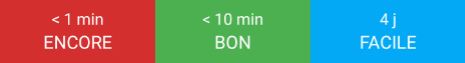 